Empresa chiquisegu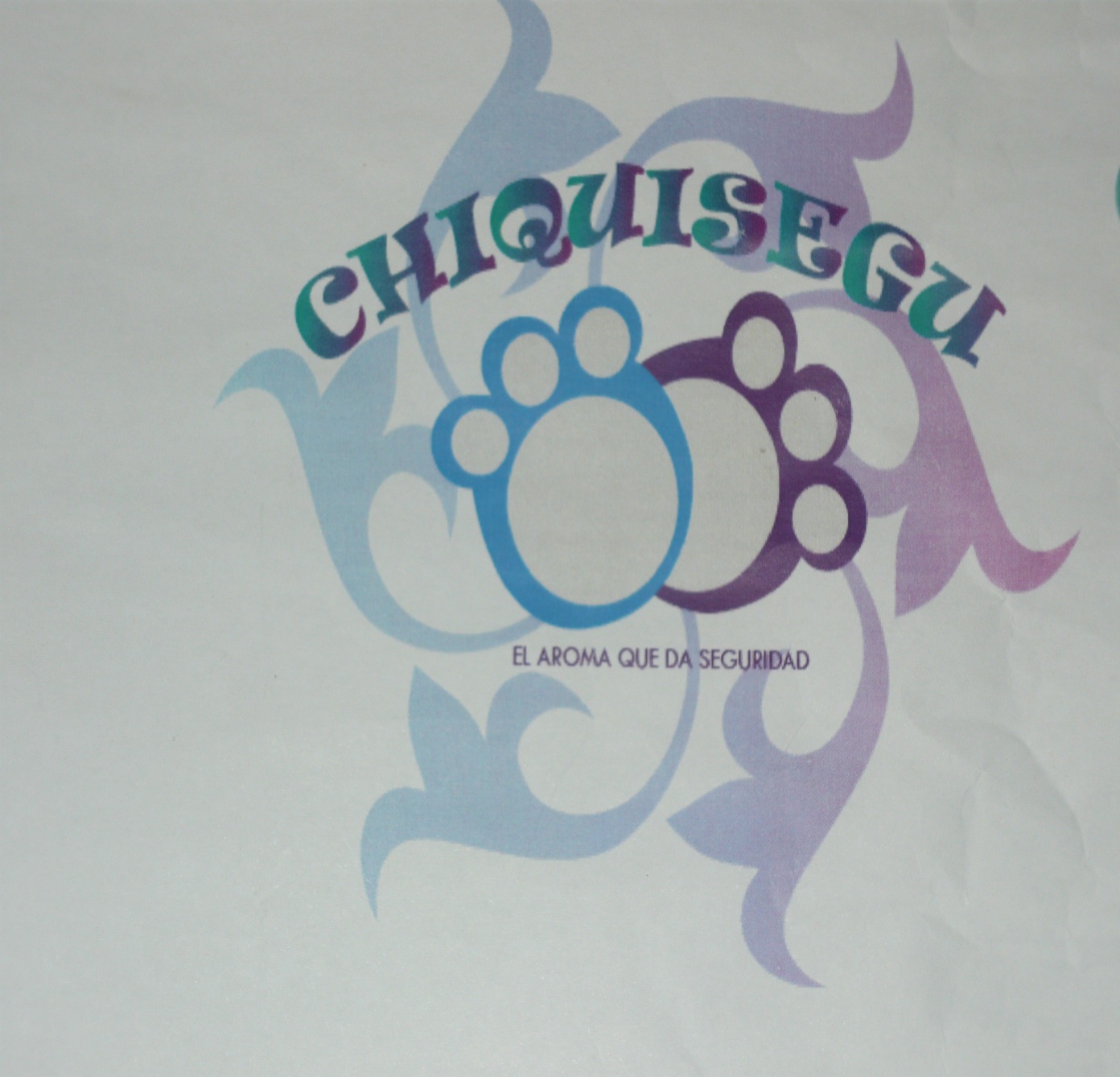 Denominación y ámbito social de actuación:Artículo 1 Nombre y razón social La empresa funcionara bajo el nombre de:CHIQUISEGUArtículo2. Objetivo socialLa empresa tiene como objetivo las siguientes actividades:Comercializar llaveros con aromaEstas actividades serán desarrolladas por:Todos los integrantes de la empresaArtículo3.- Duración de la actividadLa empresa se constituye desde 7 de Septiembre del 2009                              Hasta30 de Junio del 2010.Capítulo2:Domicilio socialArtículo4. Domicilio socialEl domicilio social queda establecido enTisaleo Capítulo3:Régimen económico Artículo 5. Capital socialEl capital de inversión se fija en $55, (Cincuenta y Cinco dólares Americanos). Se divide en participaciones de $ 5.00dólares  cada una. Cada participación otorga a cada titular iguales derechos y obligaciones. Artículo6. Distribución de beneficios La distribución de beneficios se realizará equitativamente.Capítulo 4:Órganos de la sociedadArtículo 7.Régimen y organización de la empresa:PRESIDENTA:              Mayra del Pilar Yugcha LemaVICEPRECIDENTE:     Giovanni     Patricio Chasi TisalemaGERENTE:                    Norma Verónica YugchaCONTADOR:               Jonathan Ricardo Freire OrtizSECRETARIA:            Cecilia Tenicota  DíazJEFE DE MÁRKETING:       Mayra VinueZa MartínezVENDEDORES/AS:- Alex  Maldonado- Ángel  Chimborazo- Marlene  Caiza- Marianela  Tipán-Verónica  AlomalizaLas decisiones serán tomadas de forma democrática  mediante el dialogo en reuniones.Capítulo 5:Libros y contabilidadArtículo 8. Las cuentasLos informes de las cuentas se presentarán a los socios cada mes  y serán supervisados previamente por Presidente y Gerente.Capítulo6:Artículo9. Disolución La empresa se disolverá al momento de finalizar el año electivo.Artículo 10. Otras disposiciones,La disolución de la Empresa se realizará por escritura pública, en la que se procederá a devolver los aportes a los socios y se procederá a repartir las utilidades en caso de que existiera.Firma de los socios:ORGANIGRAMA ESTRUCTURAL DE LA EMPRESACHIQUISEGUla escritura de constitución de la empresa1.- ANTECEDENTES En la ciudad de Tisaleo, a los siete días del mes de Septiembre del 2009, se crea la empresa CHIQUISEGU, con los siguientes sociosMayra del pilar Yugcha LemaGiovanni Patricio Chasi TisalemaNorma Verónica Yuccha MalizaJonathan Ricardo Freire Ortiz Cecilia Lourdes Tenicota  DíazMayra Lucrecia Vinuesa Martínez Marianela de Jesús Tipan  Marlene Caiza LemaVerónica Isabel Alomaliza CruzAlex Javier Maldonado Chimbo lemaÁngel  Chimborazo2.-CUADRO DE APORTES DE LOS SOCIOS DE LA EMPRESA“CHIQUISEGU”CUADRO DE APORTACIONES7 DE SEPTIEMBRE DEL 200943 -DIRECCIÓN El domicilio de la empresa es en Tisaleo5.- Fecha de finalización de las actividades de la empresaSe finalizara las actividades el 30 de Junio del 2010ORGANIGRAMA funcional DE LA EMPRESACHIQUISEGUNºNOMBREEFECTIVONº DE ACCIONEST. DE APORTACIONES1Mayra Yugcha$10.001$10.002Mayra Vinuesa$10.001$10.003Norma Yuccha$10.001$10.004Patricio Chasi$10.001$10.005Jonathan Freire$10.001$10.006Cecilia Tenicota$10.001$10.007Marlene Caiza$10.001$10.008Verónica Alomaliza$10.001$10.009Ángel Chimborazo$10.001$10.0010Alex Maldonado$10.001$10.0011Marianela Tipán$10.001$10.00TOTAL110$110.00